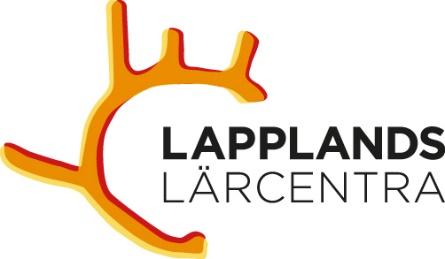 Plan mot diskriminering och kränkande behandlingLapplands Lärcentra Kiruna 2022Inom vuxenutbildningen vid Lapplands lärcentra i Kiruna arbetar vi för allas rätt till en trivsam och trygg miljö där alla mår bra och kan utvecklas i sin egen takt. För oss är det därför viktigt att vi snabbt kan lösa de problem som kan uppstå på skolan i olika situationer. I det arbetet behöver vi stöd av varandra så att vi tillsammans snabbt kan reda ut vad som har hänt för att motverka alla former av kränkningar eller trakasserier.Vuxenutbildningen vid Lapplands lärcentra Kiruna består av följande verksamheter:Komvux som särskild utbildning på grundläggande nivåKomvux som särskild utbildning på gymnasialnivåKomvux på grundläggande nivåKomvux på gymnasial nivåKomvux i svenska för invandrare (sfi) Yrkeshögskola (YH) Studentservice till studenter som läser högskolekurser och programInnehållÖvergripande mål	4Likabehandlingsplanens genomskinlighet	4Förebyggande åtgärder.	5Vid Lapplands lärcentra i kiruna gäller följande:	6Att upptäcka kränkningar	7Ansvar och anmälningsplikt	7Lagar och styrdokument om diskriminering och annan kränkande behandling i skolan	8Definitioner av nyckelbegrepp	8Vad gör jag som elev om jag upplever kränkning vid Lapplands Lärcentra?	9Hit kan du vända dig om du känner dig kränkt	9Handlingsplan för Lapplands Lärcentra vid förekomst av kränkande behandling	10Vuxenutbildningen vid Lapplands Lärcentra	11Dokumentation och åtgärdsplan enligt Likabehandlingsplan	11Övergripande målVuxenutbildningen vid Lapplands Lärcentra ska verka för att främja likabehandling av alla elever och anställda.  I samverkan med elever skall personalen arbeta för att lärcentrum ska vara fri från alla former av trakasserier. Likabehandlingsplanen ska genomsyra all verksamhet som bedrivs samt arbetsmiljön oavsett om du sitter i en klass, grupp eller studerar självständigt.Lärcentrum ska aktivt främja likabehandling av elever och personal oavsett ålder, etnisk eller religiös tillhörighet, könstillhörighet, könsöverskridande identitet eller uttryck, sexuell läggning eller funktionsnedsättning. Alla studerande och anställda ska bemöta varandra med respekt och värdighet. På lärcentrum ska alla, både elever och personal känna sig trygga och kunna arbeta i en harmonisk miljö där människor kan växa och utvecklas.  Arbetsklimatet ska präglas av en öppen attityd och respekt för människors olikheter och lika värde. Alla elever och anställda har samma rättigheter, skyldigheter och möjligheter inom ramarna för sina specifika områden. I kommunalförbundets vuxenutbildning gäller nolltolerans för all kränkande behandling, mobbing och diskriminering. Det är rektors ansvar att omedelbart utreda och sätta in åtgärder om en elev känner sig diskriminerad eller trakasserad. Likabehandlingsplanens genomskinlighet För att denna plan ska vara känd och ska kunna följas av alla ska:rektor årligen informera all personal om de bakomliggande lagarna och om likabehandlingsplanens innehåll samt uppmana personalen att regelbundet informera eleverna om den, dess bakgrund och innehåll.samtliga elever informeras om planen vid inskrivning.planen anslås på anslagstavla, läggas ut på hemsidan och på Canvas och Lunis. rektor informera ny personal om de lagar som gäller och om lärcentrums likabehandlingsplan.all personal arbetar medvetet för att utbildningsmiljön inte ska inbjuda till kränkningar.Förebyggande åtgärderFör att motverka alla former av kränkning arbetar personal och skyddsombud hela tiden förebyggande med värdefrågor, etik och moral samt skolans ordningsregler, dessa genomsyrar all verksamhet i huset. Dessa är lärcentrums förebyggande åtgärder:Varje år informeras eleverna om likabehandlingsplanen och dess regler.   Elevrepresentanter ska ingå i en samrådsgrupp och arbeta med värdegrundsfrågor och likabehandlingsplanen. De väljs från verksamheter. Eleverna ska komma med synpunkter på situationen på lärcentrum och vad som behövs förbättras. Lärcentrums personal, elevrepresentanter och skyddsombud för i sitt dagliga arbete samtal med eleverna om värdegrundsfrågor och meddelar rektor om något som tyder på kränkning uppdagas.Rektor ansvarar för att kontinuerligt ta upp trivselfrågor.All personal ska arbeta ständigt med att få eleverna att känna tillhörighet och att känna sig trygga i skolan genom att vara närvarande och engagerade i elevernas trivsel.Utvärdering av arbetet mot mobbning och annan kränkande behandling redovisas i den årliga kvalitetsuppföljningen. Rektor ansvarar för att det sker.Rektor ansvarar för att likabehandlingsplanen tas upp till diskussion och reflektion bland både personal och elever. Varje lärare har ett ansvar för att följa upp att eleven klarar av att följa sin kursplan samt förstår kursplanens mål och krav. Elevernas studieresultat följs upp på möten varannan vecka. I de fall den individuella studieplanen ej följs sker uppföljning av lärare/SYV enligt upprättad handlingsplan. Vid Lapplands lärcentra i Kiruna gäller följande: Alla elever ska behandlas respektfullt och likvärdigt oavsett vilken bakgrund de har. Detta innebär att alla ska ha lika bedömningsgrunder vid antagning till olika kurser.  Inga viktiga prov eller andra möten av särskild vikt ska genomföras vid stora religiösa högtider oavsett vilken religion eller etnisk tillhörighet man har. Ingen ska på grund av klädsel som hör ihop med religion (t.ex. huvudduk) bli diskriminerad eller vägrad viss undervisning. Enligt Brottsbalkens 16 kap § 8, Hets mot folkgrupp, är det förbjudet att bära rasistiska symboler. Elev som upptäcks bära rasistiska symboler blir i första hand ombedd att ta av sig dessa, och om eleven vägrar gäller avstängning från undervisning och polisanmälan görs.Vi tar avstånd från all diskriminering vad gäller elevers eller personals sexuella läggning.Personer med funktionsnedsättning ska inte hindras skolgång på grund av olämpliga lokaler eller för att eventuella särskilda hjälpmedel behövs. Om viss anpassning behövs ska detta utredas tillsammans med den berörda och i möjligaste mån tillgodoses. Varje elev har skyldighet att själv hålla kontakten med sin lärare och ta ansvar för sina studier. Om eleven inte hör av sig till sin lärare eller inte lämnar in någon uppgift under tre veckor ska skolan kalla till samtal och diskutera elevens studieplanering. Elev som fuskar genom att ha med sig otillåtet material vid salstenta eller uppenbarligen har plagierat från internet eller bok och gör texten till sin egen, får en skriftlig varning underskriven av rektor. Rektor hänvisar till Kommunallagen samt Upphovs, - och kopieringslagen. På varningen finns också inskrivet att om det upprepas görs anmälan till direktionen för avstängning av elev. Alla elever ska få information om att de kan lämna klagomål eller synpunkter om utbildningen.  Information får eleverna via hemsidan, anslagstavlan, informationsblad för nya studerande, likabehandlingsplanen samt av lärarna på alla utbildningsvägar.Vi synliggör för alla elever att de har möjlighet att lämna in klagomål enligt Skollagen 4 kap 8§ och om man vill vara anonym så har vi också en låda för förslag till förbättring.Att upptäcka kränkningarDet är viktigt att alltid utgå från den individuella upplevelsen av kränkningen och att ta den på allvar. Även fall där misstanke om att kränkningar förekommer bör uppmärksammas. Kännedom om kränkningar kan exempelvis framkomma vid utvecklingssamtal, mentorssamtal, samtal med annan personal, medarbetarsamtal eller i kontakt med skyddsombud. Det är ibland svårt att upptäcka vad en kränkande behandling och mobbning är då detta kan förekomma i många olika former, exempelvis: fysiskt; genom knuffar och slagverbalt eller psykosocialt genom att någon blir ovänligt bemött med tillmälen, hånfulla skratt, gliringar eller med en nedlåtande attityd, utfrysning genom tystnad eller utesluten ur aktiviteter, underhållande av information, inte låta någon tala till punkt eller håna någon p.g.a. personens åsikt i någon fråga. genom text och/eller bilder, genom SMS, sociala medier (t.ex. Facebook), klotter, brev och lappar.Gemensamt för all kränkande behandling är att någon eller några kränker principen om alla människors lika värde. Kränkningar är ett uttryck för makt och förtryck, de kan utföras av en eller flera tillsammans och riktas mot en enskild eller en grupp. De kan äga rum vid ett enstaka tillfälle eller upprepas över tid. Mobbning förutsätter att den som utsätts kränks vid upprepade tillfällen, vilket skiljer mobbning från andra former av kränkande behandling. Vidare råder en obalans i makt mellan den som mobbar och den som utsätts för mobbning. Rasism bygger på föreställningen om den egna folkgruppens överlägsenhet utifrån uppfattningen om att det finns biologiska skillnader mellan folkgrupper. Sexuella trakasserier avser kränkningar grundade på kön eller kränkningar som anspelar på sexualitet.Ansvar och anmälningspliktAll personal och alla studerande på Lapplands lärcentra har ett ansvar att följa Diskrimineringslagen och Brottsbalken. Vidare har all personal och alla elever ett ansvar för att informera och anmäla om någon brutit mot lagen. Ansvar att lämna informationOm personalens skyldighet: Lärare eller annan personal som får kännedom om att en elev anser sig ha blivit utsatt för trakasserier eller kränkande behandling, är skyldiga att anmäla detta till rektor. Rektor i sin tur är skyldig att föra informationen till huvudmannen. (Enligt Skollagen 2010:800). Med huvudman menas i detta fall vuxenutbildningschefen/direktionen.Ansvar för utredning och åtgärderOm vi som utbildningsanordnare får kännedom om en elev som deltar i eller söker till verksamheten anser sig i samband med verksamheten ha blivit utsatt för trakasserier eller sexuella trakasserier, är vi skyldiga att utreda omständigheterna kring de uppgivna trakasserierna och i förekommande fall vidta de åtgärder som skäligen kan krävas för att förhindra trakasserier i framtiden. (2 kap 7§ Diskrimineringslagen, 2008:567)Lagar och styrdokument om diskriminering och annan kränkande behandling i skolanLagen om förbud mot diskriminering och annan kränkande behandling av barn och elever upphörde att gälla den 1 januari 2009 och från och med detta datum finns bestämmelser i två nya lagar, dels i 6 kap. Skollagen angående kränkande behandling, dels i den nya Diskrimineringslagen (2008:567) angående diskriminering.  Dessa får föras samman till en plan, vilket Lapplands lärcentrum valt att göra i denna likabehandlingsplan. De olika regelverk som berörs är:Diskrimineringslagen (2008:567)Skollagen (2010:800)Vi informerar om var man kan vända sig om man anser att man har blivit kränkt eller diskriminerad av andra elever eller personal på skolan och där skolan uppenbarligen inte klarar av att avhjälpa problemet på ett etiskt och förtroendegivande sätt. Läroplan för vuxenutbildningen 2012: ”Ingen ska inom vuxenutbildningen utsättas för diskriminering som har samband med kön, etnisk tillhörighet, religion eller annan trosuppfattning, könsöverskridande identitet eller uttryck, sexuell läggning, ålder eller funktionsnedsättning eller för annan kränkande behandling. Alla tendenser till diskriminering eller kränkande behandling ska aktivt motverkas. Främlingsfientlighet och intolerans ska bemötas med kunskap, öppen diskussion och aktiva insatser”.  Definitioner av nyckelbegreppDiskriminering är ett övergripande begrepp för när en individ eller grupper av individer missgynnas eller kränks och detta har samband med någon av de sju diskrimineringsgrunderna i lagstiftningen. Direkt diskriminering är när någon missgynnas genom att behandlas sämre än någon annan behandlas, har behandlats eller skulle ha behandlats i en jämförbar situation och särbehandlingen är på grund av någon av de sju diskrimineringsgrunder som lagen omfattar.Indirekt diskriminering är när någon missgynnas genom tillämpning av en bestämmelse, ett kriterium eller ett förfaringssätt som framstår som neutralt men som kan komma att särskilt missgynna personer med visst kön, viss könsöverskridande identitet eller uttryck, viss etnisk tillhörighet, viss religion eller annan trosuppfattning, viss funktionsnedsättning, viss sexuell läggning eller viss ålder, såvida inte bestämmelsen, kriteriet eller förfaringssättet har ett berättigat syfte och de medel som används är lämpliga och nödvändiga för att uppnå syftet. Exempelvis om en elev missgynnas genom att till synes neutrala ordningsregler tillämpas så att de i praktiken får en diskriminerande effekt. Främlingsfientlighet avser motvilja mot grupper som definieras genom fysiska, kulturella, etniska eller beteendemässiga utmärkande drag.Homofobi avser motvilja mot eller förakt för homosexuella, bisexuella, trans- eller queerpersoner. Diskriminering på grund av ålder kan i vår verksamhet vara att vägra eller ifrågasätta någon persons önskemål om att studera visst ämne på grund av ålder.Bristande tillgänglighet är en person med funktionsnedsättning missgynnas p g a att åtgärder inte har tagits för att personen ska komma i jämförbar situation som personer utan funktionsnedsättning.Trakasserier är ett uppträdande som kränker någons värdighet och har samband med någon av diskrimineringsgrunderna kön, könsöverskridande identitet eller uttryck, etnisk tillhörighet, religion eller annan trosuppfattning, funktionsnedsättning, sexuell läggning eller ålder.Instruktioner att diskriminera är när någon i en form av beroendeställning får i uppdrag att diskriminera någon på ett sätt som beskrivs i någon av de ovanstående punkterna.Kränkningar kan förekomma i olika relationer:Studerande mot studerandeMellan olika grupper av studerandeStuderande mot personalPersonal mot studerandePersonal mot personal (Arbetsmiljölagen och kommunens policy gäller för denna grupp)Vad gör jag som elev om jag upplever kränkning vid Lapplands Lärcentra?Det är alltid elevens upplevelse gällande en kränkande behandling som är vår utgångspunkt vid en utredning. Om en elev gör anmälan till skolledningen gällande mobbning eller annan kränkande behandling, får han/hon aldrig utsättas för repressalier som en följd av detta. När jag som elev känner mig utsatt för någon form av kränkning vänder jag mig i första hand till rektor, elevombudsman, mentor eller annan person på skolan som det finns förtroende för.Hit kan du vända dig om du känner dig kränktOm du som elev känner dig kränkt och inte känner att du får stöd av personalen eller att rektor inte på ett tillfredställande sätt kan hjälpa till att lösa ett problem av ovanstående natur kan du som elev vända dig direkt till Diskrimineringsombudsmannen (DO) som hanterar frågor inom områden som rör:	etnisk tillhörighet			religion eller annan trosuppfattning	sexuell läggningkönkönsöverskridande identitet eller uttryck		funktionsnedsättningålder På DO:s hemsida(www.do.se) finns information om vad de kan hjälpa till med, vem du ska vända dig till samt telefonnummer. Du kan också skicka e-post direkt till do@do.se 	Handlingsplan för Lapplands Lärcentra vid förekomst av kränkande behandlingRektor, lärare eller vuxenutbildningschef tar kontakt med den som känner sig kränkt för att kunna få en inblick i händelseförloppet. Dokumentation och upprättande av åtgärdsplan påbörjas omedelbart efter det att anmälan om eller misstanke om kränkande behandling har kommit rektor eller lärare till kännedom.Samtliga åtgärdsplaner enligt likabehandlingsplanen ska redovisas för vuxenutbildningschef samt på närmast följande möte i vuxenutbildningsutskottet.Rektor, lärare eller vuxenutbildningschef avgör tillsammans med den som har kränkts om andra i verksamheten skall informeras. Information och enskilda samtal genomförs av rektor med den eller de som misstänkts ha utsatt någon för mobbning, trakasserier eller annan kränkning. Rektor ansvarar för kontakten som ska tas så fort som möjligt, helst nästkommande vardag efter det att den eller de kränkande har identifierats?Enskilda uppföljningssamtal hålls av rektor med de inblandade efter cirka en vecka och pågår så länge som behov finns. Nya möten bokas från möte till möte. Dokumentation med tidsplan, åtgärdsplan och utvärdering ska göras vid varje fall av rapporterad kränkning. Om en elev inte känner sig nöjd med skolans agerande i frågan ska kontakt tas med DO och en eventuell polisanmälan göras. Vuxenutbildningen vid Lapplands LärcentraDokumentation och åtgärdsplan enligt Likabehandlingsplan Vuxenutbildningen vid Lapplands lärcentra Datum för utvärdering av åtgärder:___________________________________________________UndertecknasUndertecknasÅtgärdsplanÅtgärdsplanÅtgärdsplanDatumÅtgärdAnsvarigDatum